                  2 YAŞ MAYIS AYI PLANI PARMAK OYUNU                       NİNEMBenim bir ninem var gözünde gözlük (Baş parmaklar gözlük şeklinde gözlerin üstünde tutulur)Başında sarık (Eller baş üstünde sarık şekli yapılır)Elinde baston (Baston tutarmışcasına  tek elle yapılır)Elinde eldiven (Ellerde eldiven giyme şekli yapılır)Ninemin bir ineği var (İşaret parmakla gösterilir)Ninem her sabah erkenden kalkar, kovasını alır, ineğini sağar (İki elle sağma hareketi yapılır)Fış , fış ,fış ,fış, onu tencereye koyar bir güzel kaynatır (Ellerdeki parmaklar oynatılır)Fokur  fokur   fokurdatır . Bir bardağa boşaltır. (Bardağa boşaltma hareketi yapılır)Afiyetle lıkır lıkır içer (Baş parmakla içme hareketi yapılır)Ninem çok sağlıklıdır (Kollarla kuvvetli yanlara hafif kaldırarak yapılır)                  ELLERİM BAŞIMDA
Ellerim, başımda başımın üstünde (Eller başın üstüne koyulur.).
Ellerim, omzumda omzumun üstünde. (Eller omzun üstüne koyulur.).
Ellerim, belimde (Eller, bele koyulur.).
Ellerim, yanımda (Eller, yana koyulur.).
Ellerim, önümde; ellerim, arkamda saklanıyorlar saklanıyorlar (Eller, öne ve arkaya koyulur.)Şarkı söylüyorlar, müzik yapıyorlar /2 ( Şarkı söyleme hareketi yapılır.)Tuşların üstünde sol-la-si-do (Tuşlara basma işaareti yapılır.)
Tellerin üstünde  sol-la-si-do (Keman çalma hareketi yapılır.)Şarkı söylüyorlar, müzik yapıyorlar /2 ( Şarkı söyleme hareketi yapılır.)şimdi ise sustular şimdi ise sustularSANAT ETKİNLİĞİTavuk ve Civciv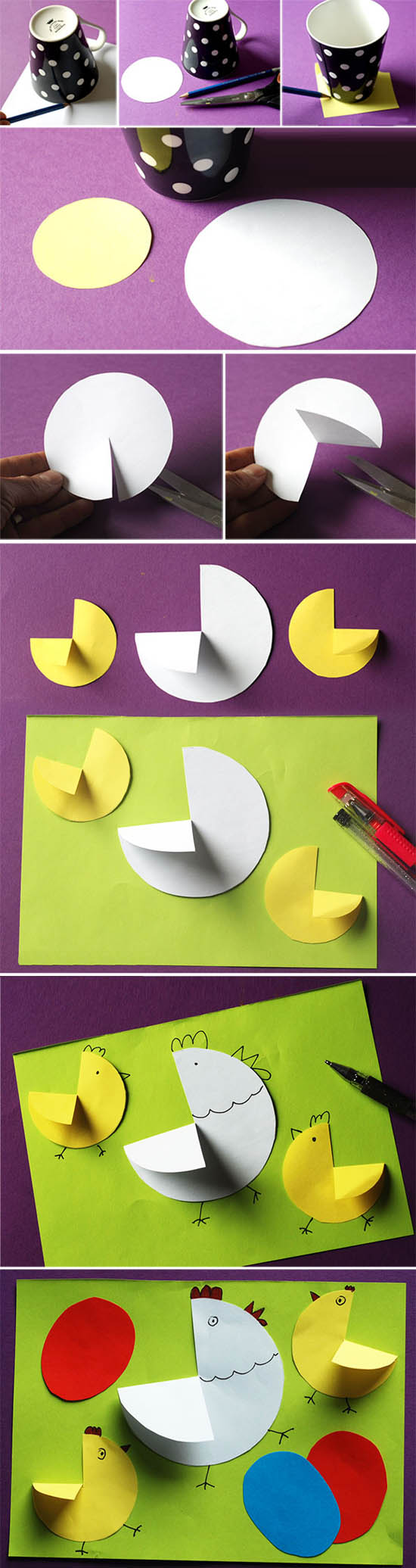   Pamukları Renklendir (Ağaç)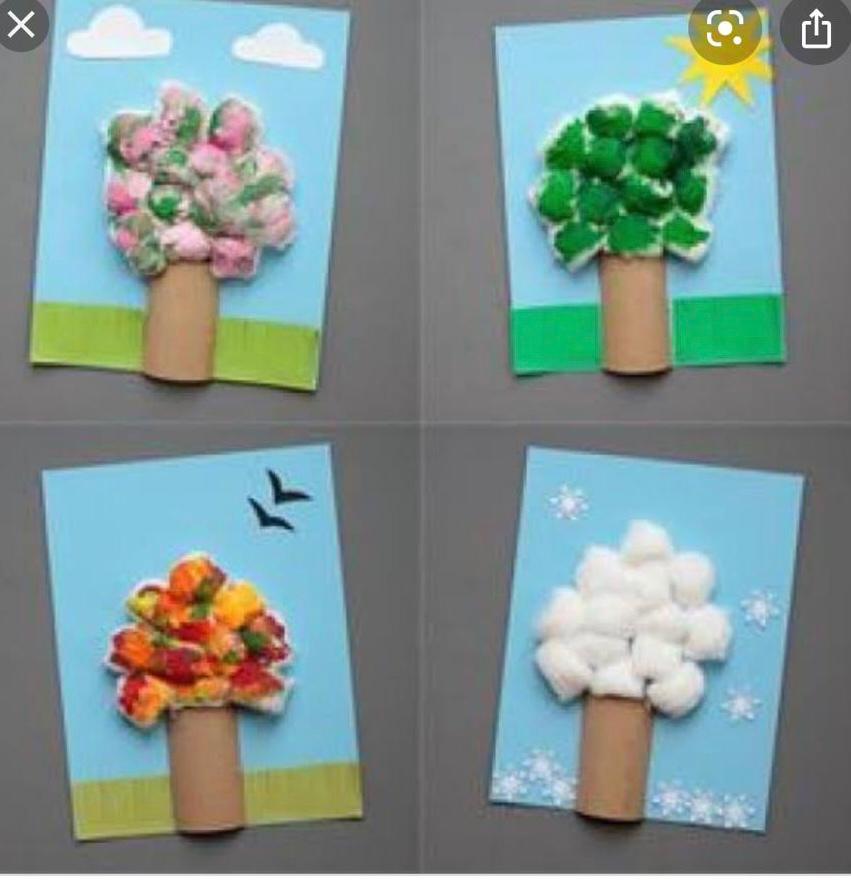                 OYUN ETKİNLİĞİGazoz Kapağı Yakalama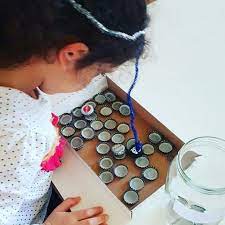 Dikkat ve Şekil Kavramı (Geometrik Şekiller)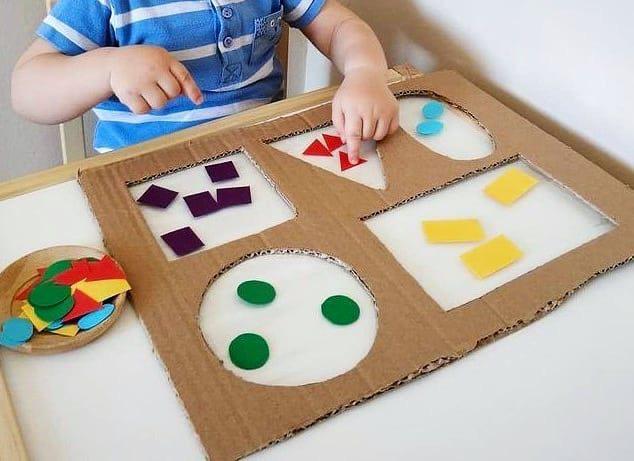 Hedeften Topu Geçirme  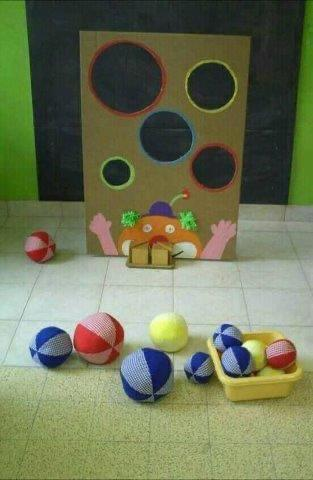 BİLMECEKağıt üstünde dans ederSilgi hatalarını siler 
(Kalem) Ben giderimO kalır
(Ayak İzi)Küp içinde Küp içindeBeyaz süt
 (Peynir)Hem yıldız hem ay varBir de kırmızı rengi var
(Bayrak) TÜRKÇE DİL ETKİNLİĞİ Çorbamda Zürafa Var Nokta Frederick Kayıp Balık Nemo Küçük Ördek  HAREKETLİ OYUNLAR (MÜZİK)Çileği Seviyorsan AlkışlaFındık DallarıTavşanım Tavşanım Minik TavşanımTin Tin Tini Mini Hanım GÜNLÜK YAŞAM BECERİLERİ   Kaptan Kaba AktarmaKürdanları Delikten GeçirmeÖĞRETMENLERİGÖRKEM GÜLER SONGÜL TEBER